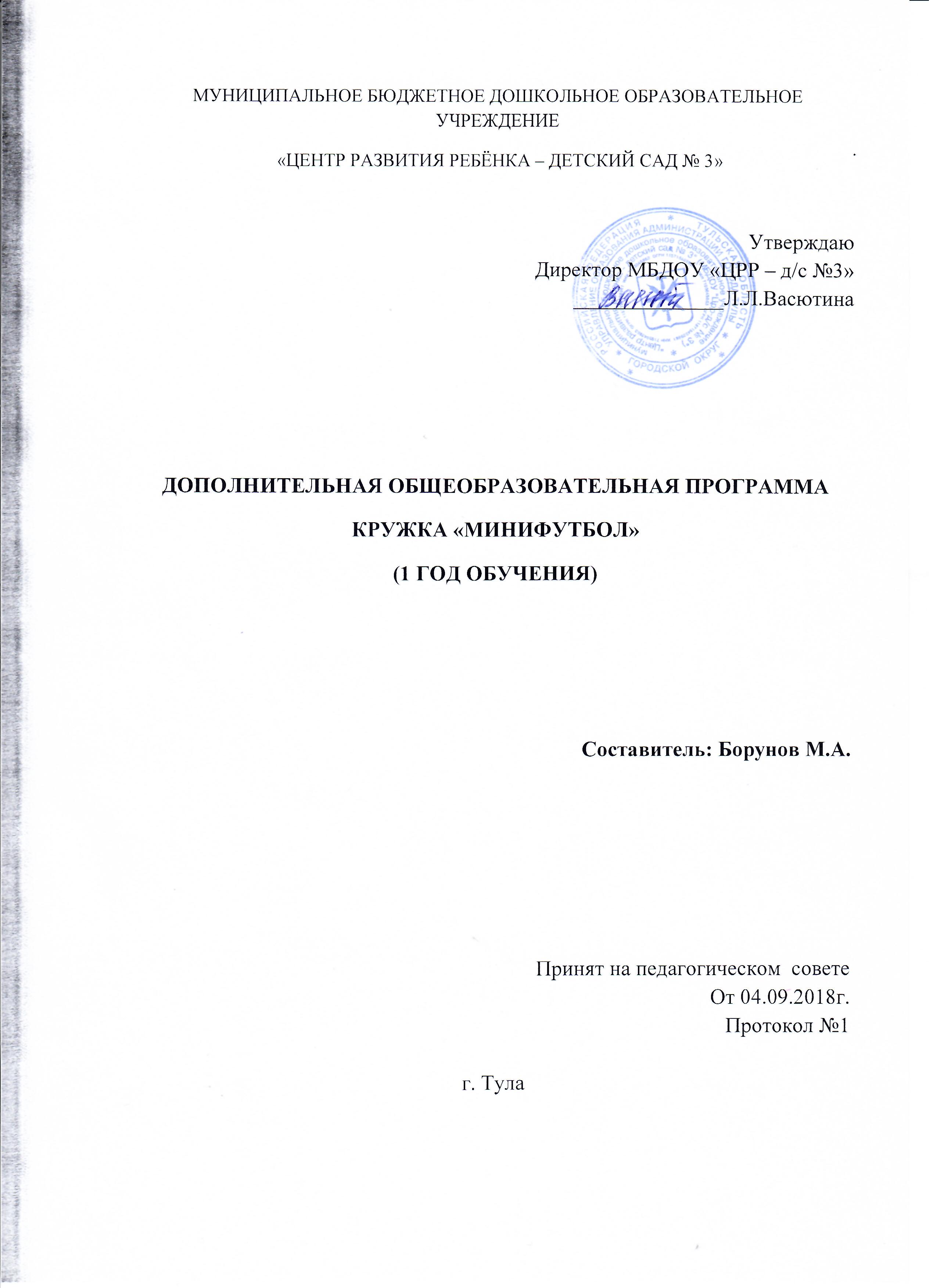 Программа работы кружка по физическому воспитанию «Наш футбол»(для детей 5-7 лет)Пояснительная запискаДанные статистики, факты из медицинской практики говорят о том, что многие дети испытывают двигательный дефицит, который приводит к выраженным функциональным нарушениям в организме: снижение силы и работоспособности скелетной мускулатуры влечет за собой нарушение осанки, координации движений, выносливости, гибкости и силы, плоскостопие, вызывает задержку возрастного развития.Чтобы удовлетворить потребность детей в двигательной активности в детском саду необходимо проведение кружков по физическому воспитанию в игровой обстановке, что способствует формированию умений самостоятельно применять движения в зависимости от условий игры.Футбол- игра коллективная. Коллективные игры воспитывают товарищеские взаимоотношения, основанные на взаимопомощи и сотрудничестве.Цель: Ознакомление детей с определенным видом спортивной игры и основами ее техникиЗадачи: Учитывая индивидуальные возрастные особенности ребенка, целенаправленно развивать и совершенствовать качества и способности в ходе выполнения заданий, требующих посильных физических и психических усилий.Количество занятий: 1 занятие в неделю, 4 занятия в месяц, 32 занятия в учебном году (с октября по май).Место проведения: спортивный зал , спортивная площадка ДОО.Организационно-методический разделОбучение дошкольников игре в футбол проходит в 3 этапаПодготовительныйОсновнойЗаключительныйЗадачи подготовительного этапаповышение общей физической подготовленностисовершенствование общей выносливостиулучшение техники бегаулучшение состояния здоровья, в частности деятельности сердечно-сосудистой системы и органов дыхания.Задачи основного этапанепосредственное обучение игре в футболЗадачи заключительного этапасовершенствование технических, элементарных тактических навыков игры в футболРеализация подготовительного этапаПодготовительный этап проходит в повседневной жизни дошкольников посредствомподвижных игрфизических упражнений на прогулкахсамостоятельной деятельности детейфизкультурных занятийспортивных развлеченийРеализация основного этапаОсновная форма обучения дошкольников игре в футбол — занятия.Элементы игры включаются в программный материал физкультурных занятий на протяжении учебного года. Учебно-тренировочный материал рационально распределяется в водной, основной и заключительной частях физкультурного занятия.Структура занятияСпокойная играРеализация заключительного этапаПроведение футбольного матча.С детьми дошкольного возраста длительность футбольного матча составляет 25 минут с учетом 5 - минутного перерыва для отдыха и расслабления Формы реализации заключительного этапафутбольные матчи между двумя командами детей одной подготовительной группыфутбольные матчи между командами параллельных подготовительных группфутбольный матчи включается в программу Дня здоровья ДООфутбольный матчи включается в программу летнего спортивного праздника с привлечением родительской общественности.Работа с родителямиКонсультацииЧто должны уметь дети в работе с мячом по программе»Спортивная форма и обуви для детей, занимающихся в кружкеСовместная деятельность детей и родителей по отработке элементов игрыНаглядная информация для родителейфотовыставка «Наш футбол»папка «Правила игры»папка «Играем дома» (содержит картотеку подвижных игр с мячом с элементами футбола)Элементарные понятия игры футбол для дошкольниковФутбол игра для двух командУ каждой команды свой вратарьУ каждой команды есть капитан, он выбирается командойВ игре есть правила, которые необходимо соблюдатьВ футболе все действия с мячом игроки выполняют ногамиБрать в руки мяч имеет право только вратарь и игрок выполняющий вбрасываниеСоблюдение правил игры и продолжительность матча контролирует судьяПеред началом игры проводится жеребьевка для выбора сторон.Для начального удара мяч ставится в центре поляИгроки команды стремятся забить как можно больше голов в ворота соперника, после потери мяча защищать свои ворота, соблюдая при этом правила игрыМяч считается забитым в ворота, если он полностью прошел линию ворот, и при этом были соблюдены все правила игрыФутбол игра — коллективная, игроки относятся друг к другу с уважением, несмотря на дух соперничества и желание победитьПерспективный план обучения дошкольников технике игры в футболКонспекты занятийОКТЯБРЬЗанятие № 1 Задачи:учить детей удерживать мяч в руках, выполняя задания в ходьбе, бегеучить технике выполнения удара по неподвижному мячу в стенку с раст 2,5-3,5 м с местаучить вести мяч по прямой (10м) попеременно то правой то левой ногойсовершенствовать технику перебрасывания мяча в парах Оборудование: мячи диаметром 20 см по количеству детей, 4 конусаЗанятие №2 Задачи:закреплять умение детей удерживать мяч в руках, выполняя задания в ходьбе, бегезнакомить с техникой выполнения удара носком ноги в ворота шириной 2-2,5 м с расстояния 3-4 м с местазакреплять навык ведения мяча по прямой (10м) попеременно то правой то левой ногойсовершенствовать технику перебрасывания мяча в парахОборудование: мячи диаметром 20 см по количеству детей, 6 стоек для обозначения ворот или 3 ворот шир. 2-2,5 м, 4 конуса, шнур длиной 6 м.Занятие №3 Задачи:закреплять умение детей удерживать мяч в руках, выполняя задания в ходьбе, бегеобучать технике удара ногой на точность с расстояния 2-4 м в уменьшенные ворота 1,5-1,7 м без вратаряотрабатывать бросок мяча двумя руками из-за головы с места на дальностьсовершенствовать технику перебрасывания мяча в тройкахразвивать быстроту реакции в отбивании мяча, прокатываемого в ногиОборудование: мячи диаметром 20 см по количеству детей, 6 стоек для обозначения ворот или 3 ворот шир. 1,5-1,7 м.Занятие №4 Задачи:закреплять навык удерживать мяч в руках, выполняя задания в ходьбе, бегеобучатьотрабатывать технике удара по неподвижному мячу в стену с разбегаОтрабатывать ловлю мяча, брошенного через сетку, натянутую выше роста детей на 20 смОтрабатывать навык ведения мяча по прямой (10м) попеременно то правой то левой ногойОборудование: мячи диаметром 20 см по количеству детей, 2 конуса, шнур длиной 1 м ,2 стойки для обозначения ворот или 1 ворота шир. 1,5-1,7 м., волейбольная сетка с крючками для быстрого крепления к стойкам, скакалкаНОЯБРЬЗанятие №5Задачи:закреплять умение детей удерживать мяч в руках, выполняя задания в ходьбе, бегеобучать ведению мяча по начерченной прямой линии (10м) попеременно то правой то левой ногойзнакомить с техникой ловли мяча во время бега попарно (расстояние в паре 2,5-3 м)отрабатывать технику удара по неподвижному мячу в стену с разбегаОборудование: мячи диаметром 10 и 20 см по количеству детей, шнур, свистокЗанятие № 6Задачи:закреплять умение детей удерживать мяч в руках, выполняя задания в ходьбе, бегеобучать передаче мяча друг другу носком ноги, стоя в паре с местазакреплять тактику ведения мяча по начерченной прямой линии (10м) попеременно топравой то левой ногойзакреплять технику ловли мяча во время бега попарно (расстояние в паре 2,5-3 м)совершенствовать умение подбрасывать и ловить мяч двумя руками, стоя на местеОборудование: мячи диаметром 20 см по количеству детей, длинный шнур, свисток, 8 стоек, 4 коротких шнура.Занятие №7 Задачи:закреплять умение детей удерживать мяч в руках, выполняя задания в ходьбе, бегеобучать перебрасыванию мяча способом двумя руками из-за головы через сетку, стоя в паресовершенствовать умение подбрасывать и ловить мяч двумя руками, с продвижением впередотрабатывать навык передачи мяча друг другу носком ноги, стоя в тройке с местаОборудование: мячи диаметром 20 см по количеству детей, баскетбольная сетка с крючками, 3 дуги, 3 коротких шнураЗанятие №8 Задачи:закреплять умение детей удерживать мяч в руках, выполняя задания в ходьбе, бегеучить действовать по командеобучать технике бега с прыжком в высотуотрабатывать навык перебрасывания мяча способом двумя руками из-за головы через сетку, стоя в парезакреплять навык передачи мяча друг другу носком ноги, стоя в тройке с местаОборудование: мячи диаметром 20 см по количеству детей, баскетбольная сетка с крючками,ДЕКАБРЬЗанятие № 9 Задачи:закреплять умение детей удерживать мяч в руках, выполняя задания в ходьбе, бегеучить ловить и отбивать мяч брошенного руками группой игроков из разных точек (расстояние 2-4 м)отрабатывать технику ведения мяча по извилистой линиизакреплять умение действовать по командеОборудование: мячи диаметром 20 см по количеству детей, баскетбольная сетка с крючками,Занятие № 10 Задачи:закреплять умение детей удерживать мяч в руках, выполняя задания в ходьбе, бегеЗнакомить с техникой удара пяткой по мячуОтрабатывать поочередные удары пяткой по мячам подбежав с расстояния 2-3 м к 5-6 мячам лежащим на одной линиизакреплять технику ведения мяча по извилистой линииОбучать ловле и отбиванию мяча после подачи ногой группой игроков из разных точек (расстояние 2-4 м)закреплять умение действовать по командеОборудование: мячи диаметром 20 см по количеству детей, 4 длинных шнураСодержаниеУказанияДозировкаЗанятие № 11Задачи:закреплять умение детей удерживать мяч в руках, выполняя задания в ходьбе, бегеобучать удару пяткой по неподвижно лежащему мячу в ворота шириной 2,5 м с расстояния 2,5-3 мсовершенствовать ведение мяча по извилистой линииотрабатывать технику ловли мяча, летящего на уровне груди в парах (мяч подается руками, вратарю во время ловли мяча надо подпрыгнуть вверх, так, чтобы мяч оказался на уровне груди)закреплять умение действовать по командеОборудование: мячи диаметром 20 см по количеству детей, 2 шнура, 4 стойки для обозначения воротЗанятие № 12 Задачи:закреплять умение детей удерживать мяч в руках, выполняя задания в ходьбе, бегеобучать передаче мяча в паре, ударяя пяткой расстояние между партнерами 2-2,5 мсовершенствовать ведение мяча по извилистой линииотрабатывать технику ловли мяча, летящего на уровне груди в парах (мяч подается руками, вратарю во время ловли мяча надо подпрыгнуть вверх, так, чтобы мяч оказался на уровне груди)закреплять умение действовать по командеОборудование: мячи диаметром 20 см по количеству детей, 2 шнура, 4 стойки для обозначения воротЯНВАРЬЗанятие № 13 Задачи:закреплять умение действовать по командеобучать технике ловли низколетящего мячасовершенствовать умение передачи мяча пяткойзакреплять навык ведения мяча по извилистой линииОборудование: мячи диаметром 20 см по количеству детей, 4 скамьи, скакалка, 2 веревки толщиной 1,5 см, длиной 4-5 м.Занятие №14 Задачи:обучать передаче мяча серединой подъема (имитация удара по мячу)закреплять тактику ведения мяча между предметами (конусы, кегли), обводя ихотрабатывать ловлю низкого мяча из и.п. полуприсед с сомкнутыми ногами, ладони обращены навстречу мячу — отбивать мяч, брошенный водящимОборудование: 4 гимнастические скамейки, мячи диаметром 20 см по количеству детейЗанятие №15 Задачи:Отрабатывать удар серединой подъема с места по неподвижному мячу в стену с расстояния 3-4 мЗнакомить с тактикой приема катящегося мячаОтрабатывать вбрасываниеОборудование: 4 гимнастические скамейки, мячи диаметром 20 см по количеству детейЗанятие №16 Задачи:обучать удару по неподвижному мячу с места с целью попасть в предмет (расстояние до предмета 2-3 м)обучать вбрасыванию мячазакреплять ведение мяча между предметами (конусы, кегли), обводя их Оборудование: 4 гимнастические скамейки, мячи диаметром 20 см по количеству детей, конусы 12 шт, шнур дл. 10 мФЕВРАЛЬЗанятие №17 Задачи:закреплять умение действовать командойотрабатывать удар по неподвижному мячу с целью попасть в предмет (расстояние до предмета 2-3 м)ведение мяча между предметами (конусы, кегли), обводя ихбросок мяча двумя руками из-за головыОборудование: 4 гимнастических шеста, мячи диаметром 20 см по количеству детей, конусы 12 шт, шнур дл. 10 мЗанятие №18 Задачи:учить выполнять удар по неподвижному мячу разбега по с целью попасть в предмет (расстояние до предмета 2-3 м)совершенствовать технику ведения мяча между предметами, обводя ихотрабатывать вбрасывание мяча двумя руками из-за плеча правой (левой) рукойсовершенствовать умение действовать сообщаОборудование^ гимнастических шеста, мячи диаметром 20 см по количеству детей, конусы 12 шт, шнур дл. 10 мЗанятие №19 Задачи:обучать технике передачи мячазнакомить с техникой отбора мячасовершенствовать передачу мяча в парахотрабатывать приемы вбрасывания мячазакреплять умение действовать командойОборудование: 4 шеста, мячи диаметром 20 см по количеству детей, 2 стойки, между которыми натянут шнур на высоте 20 смЗанятие №20 Задачи:учить бить мячом по цели нарисованной на стене, после передачи мяча взрослымзакреплять упражнение в отборе мяча в паре с другим игрокомзнакомить с тактикой выбивания мяча в полесовершенствовать умение действовать командой ОборудованиеМАРТЗанятие №21 Задачи:обучать ведению мяча по коридорусовершенствовать удары по мячу внешней стороной стопызакреплять умение выполнять бег с прыжком в высотуОборудование: мягкие модули для построения коридора, футбольные мячи по количеству детей,Занятие №22 Задачи:обучать удару по мячу внутренней стороной стопы («щечкой»)отрабатывать ведение мяча по коридорусовершенствовать ловля и отбивание мячаОборудование: мягкие модули для построения коридора, футбольные мячи по количеству детей, кубикиЗанятие № 23 Задачи:отрабатывать удары по мячу с места в стену раст 3-4 мзакреплять отбор мяча в паре с другим игрокомупражнять в ловле и отбивание мяча после подачи ногой группой игроков из разных точек (расстояние 2-4 м)Оборудование: футбольные мячи по количеству детейОстанавливается, открывает глаза, игрок, на которого указывает рука водящего показывает элемент футбольной или вратарской техникиЗанятие № 24 Задачи:обучать ловле мяча, летящего на уровне груди в парахотрабатывать удар по мячу с разбега в стену раст 3-4 мсовершенствовать отбор мяча в паре с другим игрокомОборудование: футбольные мячи по количеству детей, 2 ворот для игрыАПРЕЛЬЗанятие № 25 Задачи:обучать приемам остановки катящегося мяча подошвой ноги: передача мяча от взрослогоотрабатывать удары по мячу с разбега в стену раст 3-4 мзакреплять ловлю мяча, летящего на уровне груди в парах Оборудование: футбольные мячи по количеству детей, 2 ворот для игрыЗанятие № 26 Задачи:обучать удару по мячу с места, через шнур натянутый на высоте 20 см в стенуотрабатывать уход с мячом в сторону от соперника в паре с инструкторомсовершенствовать умение ловить низколетящий мячОборудование: футбольные мячи по количеству детей, 2 ворот для игры, 4 гимнастические скамейки, 2 стойки с натянутым между ними шнуром на высоте 20 смЗанятие №27 Задачи:обучать технике отбивания брошенного мяча из и.п. полуприсед с сомкнутыми ногами, ладони обращены навстречу мячусовершенствовать удар по мячу с разбега, попасть через шнур натянутый на высоте 20 см в стенуотрабатывать уход с мячом в сторону от соперника в паре с другим игрокомОборудование: футбольные мячи по количеству детей, 2 ворот для игры, 2 стойки с натянутым между ними шнуром на высоте 20 смЗанятие №28 Задачи:обучать технике приема катящегося мяча (перемещаться вдоль линии и отбивать ладонями, с широко расставленными пальцами, катящегося мча, который поочередно посылают игроки ногами с расстояния 3-4 м)отрабатывать удары по мячу после передачи мяча от водящего игрокам, стоящим в кругусовершенствовать уход с мячом в сторону от соперникаОборудование: футбольные мячи по количеству детей, 2 ворот для игрыМАЙЗанятие №29 Задачи:обучать приемам вбрасыванияотрабатывать улары мячом по предмету, который размещен в центре круга (диаметр круга 4-5 м) игроками, стоящими по периметру кругасовершенствовать ведение мяча ногой Оборудование: футбольные мячи по количеству игроков, большой набивной мяч, 2 воротЗанятие №30 Задачи:Остановка катящегося мяча подошвой ноги: передача мяча в парахПроизвольное ведение мяча любым способомБросок мяча двумя руками из-за плеча правой (левой) рукойОборудование: футбольные мячи по количеству игроков, 2 воротЗанятие №31 Задачи:обучать вратарской технике броска мяча одной рукой сбоку низомсовершенствовать умение останавливать катящийся мяч подошвой ноги: передача мяча в тройкахотрабатывать перебрасывание мяча способом двумя руками из-за головы через сетку, стоя в пареОборудование: футбольные мячи по количеству детей, стойки для сетки, волейбольная сетка с крючками, 2 воротЗанятие №32 Задачи:учить выбивать мяч в поле (пробежав несколько шагов, подбросить мяч невысоко вверх и ударить по нему подъемом ноги)совершенствовать передачу мяча от водящего, находящегося в центре круга, игрокам, образующим этот круготрабатывать перебрасывание мяча способом двумя руками из-за головы через сетку, стоя в пареОборудование:футбольные мячи по количеству детей, стойки для сетки, волейбольная сетка с крючками, 2 воротИспользуемая литература:Адашкавичине Э.Й. Спортивные игры и упражнения в детском саду книга для воспитателя детского сада м. Просвещение, 1992.Кузнецов В.С. Колодницкий Г. А. Физическая культура. Упражнения и игры с мячами. Методическое пособие. М. Издательство НЦ ЭНАС. 2006.Желобкович Е.Ф. Футбол в детском саду. М. 2009Часть занятияПродолжительностьСодержаниеВводная3- 4 минутыРазличные виды ходьбы - на носках -на пятках-на внешней стороне стопы -с перекатом с пятки на носок -с высоким подниманием колен -с захлестом голени назад -с хлопком под коленом Различные виды бега -в колонне по одному -с перестроением в пары -«змейкой»-по диагонали-в сочетании с другими движениями -спиной вред-с поворотом вокруг себя по сигналуПрыжкиПодскокиУпражнения дыхательной гимнастикиОсновная20 минутКомплекс общеразвивающих упражнений (1 комплекс на 4 занятия)Подводящие упражнения сходные по структуре с главными элементами техники того или иного футбольного движения (элементы футбольной техники, элементы вратарской техники) Подвижная игра, где дети могут применить разученные движения и проявить творчествоЗаключительная4-5 минутХодьба в сочетании с дыхательными упражнениями Упражнения на расслабление и релаксациюЭлементы футбольной техникиоктябрьоктябрьоктябрьоктябрьноябрьноябрьноябрьноябрьдекабрьдекабрьдекабрьдекабрьянварьянварьянварьянварьфевральфевральфевральфевральмартмартмартмартапрельапрельапрельапрельмаймаймаймайПередвижение игПередвижение игПередвижение игПередвижение игПередвижение игПередвижение игПередвижение игПередвижение игюков по площадкеюков по площадкеюков по площадкеюков по площадкеюков по площадкеюков по площадкеюков по площадкеюков по площадкеюков по площадкеюков по площадкеюков по площадкеюков по площадкеюков по площадкеюков по площадкеюков по площадкеюков по площадкеюков по площадкеюков по площадкеюков по площадкеюков по площадкеюков по площадкеюков по площадкеюков по площадкеюков по площадкеюков по площадкеРазличные виды бега++++++++++++++++++++++++++++++++Различные виды прыжков, подскоки++++++++++++++++++++++++++++++++Подвижные игры++++++++++++++++++++++++++++++++Удары по мячуУдары по мячуУдары по мячуУдары по мячуУдары по мячуУдары по мячуУдары по мячуУдары по мячуУдары по мячуНоском ноги по неподвижному мячу в стенку с раст 2,5-3,5 м с места++Носком ноги в ворота шириной 2-2,5 м с расстояния 3-4 м с места++5-6 ударов подряд на точность с расстояния 2-4 м в уменьшенные ворота 1,5-1,7 м без вратаря++С разбега по неподвижному мячу в стену++Передача мяча друг другу носком ноги, стоя в паре с места++Передача мяча друг другу носком ноги, стоя в тройке с места++По команде коснуться носком центра мяча, лежащего неподвижно++Пяткой подбежав с расстояния 2-3 м к 5-6 мячам лежащим на одной линии, выполнить поочередные удары по ним++Пяткой по неподвижно лежащему мячу в ворота шириной 2,5м с расстояния 2,5-3 м++Передача мяча в паре, ударяя пяткой расстояние между партнерами 2-2,5 м++Передача мяча пяткой стоя по обе стороны дуги++Передача мяча серединой подъема (имитация удара по мячу)++С места по неподвижному мячу в стену с расстояния 3-4 м++С места по неподвижному мячу с целью попасть в предмет (расстояние до предмета 2-3 м)++С разбега по неподвижному мячу с целью попасть в предмет (расстояние до предмета 2-3 м)++Посылать мяч через натянутый шнур (высота шнура 20 см)++По уели нарисованной на стене, после передачи мяча взрослым++Внешней стороной стопы 6-8 ударов по мячу с разбега++Внутренней стороной стопы («щечкой»)++По мячу с места в стену раст 3-4 м++По мячу с разбега в стену раст 3-4 м++Ударив по мячу с места, попасть через++шнур натянутый на высоте 20 см в стенуУдарив по мячу с разбега, попасть через шнур натянутый на высоте 20 см в стену++После передачи мяча от водящего игрокам, стоящим в кругу++Мячом по предмету, который размещен в центре круга (диаметр круга4-5 м) игроками, стоящими по периметру круга++Остановка(прием ) мячейОстановка(прием ) мячейОстановка(прием ) мячейОстановка(прием ) мячейОстановка(прием ) мячейОстановка(прием ) мячейОстановка(прием ) мячейОстановка(прием ) мячейОстановка(прием ) мячейОстановка(прием ) мячейОстановка(прием ) мячейОстановка(прием ) мячейОстановка(прием ) мячейОстановка(прием ) мячейОстановка(прием ) мячейОстановка(прием ) мячейОстановка(прием ) мячейОстановка(прием ) мячейОстановка(прием ) мячейОстановка(прием ) мячейОстановка(прием ) мячейОстановка(прием ) мячейОстановка(прием ) мячейОстановка(прием ) мячейОстановка(прием ) мячейОстановка(прием ) мячейОстановка(прием ) мячейОстановка(прием ) мячейОстановка(прием ) мячейОстановка(прием ) мячейОстановка(прием ) мячейОстановка(прием ) мячейОстановка(прием ) мячейОстановка катящегося мяча подошвой ноги: передача мяча от взрослого+++Остановка катящегося мяча подошвой ноги: передача мяча в парах++Остановка катящегося мяча подошвой ноги: передача мяча в тройках+++Передача мяча от водящего, находящегося в центре круга, игрокам, образующим этот круг+++Ведение мяча ногойВедение мяча ногойВедение мяча ногойВедение мяча ногойВедение мяча ногойВедение мяча ногойВедение мяча ногойВедение мяча ногойВедение мяча ногойВедение мяча ногойВедение мяча ногойВедение мяча ногойВедение мяча ногойВедение мяча ногойВедение мяча ногойВедение мяча ногойВедение мяча ногойВедение мяча ногойВедение мяча ногойВедение мяча ногойВедение мяча ногойВедение мяча ногойВедение мяча ногойВедение мяча ногойВедение мяча ногойВедение мяча ногойВедение мяча ногойВедение мяча ногойВедение мяча ногойВедение мяча ногойВедение мяча ногойВедение мяча ногойВедение мяча ногойПо прямой (10м) попеременно то правой то левой ногой++++По начерченной прямой линии (10м) попеременно то правой то левой ногой++++++++++++По извилистой линии++++++++++Между предметами (конусы, кегли), обводя их++++++++++По коридору (ширина 2 м, длина 10 м) постепенно уменьшая его ширину++++Произвольное ведение мяча любым способом++++Финты (уход с мячом в сторону от соперника)Финты (уход с мячом в сторону от соперника)Финты (уход с мячом в сторону от соперника)Финты (уход с мячом в сторону от соперника)Финты (уход с мячом в сторону от соперника)Финты (уход с мячом в сторону от соперника)Финты (уход с мячом в сторону от соперника)Финты (уход с мячом в сторону от соперника)Финты (уход с мячом в сторону от соперника)Финты (уход с мячом в сторону от соперника)Финты (уход с мячом в сторону от соперника)Финты (уход с мячом в сторону от соперника)Финты (уход с мячом в сторону от соперника)Финты (уход с мячом в сторону от соперника)Финты (уход с мячом в сторону от соперника)Финты (уход с мячом в сторону от соперника)Финты (уход с мячом в сторону от соперника)Финты (уход с мячом в сторону от соперника)Финты (уход с мячом в сторону от соперника)Финты (уход с мячом в сторону от соперника)Финты (уход с мячом в сторону от соперника)Финты (уход с мячом в сторону от соперника)Финты (уход с мячом в сторону от соперника)Финты (уход с мячом в сторону от соперника)Финты (уход с мячом в сторону от соперника)Финты (уход с мячом в сторону от соперника)Финты (уход с мячом в сторону от соперника)Финты (уход с мячом в сторону от соперника)Финты (уход с мячом в сторону от соперника)Финты (уход с мячом в сторону от соперника)Финты (уход с мячом в сторону от соперника)Финты (уход с мячом в сторону от соперника)Финты (уход с мячом в сторону от соперника)В паре с инструкторомВ паре с другим игроком++Пронося ногу над мячом, другой ногой подтолкнуть его на ход+++++Отбор мячаОтбор мячаОтбор мячаОтбор мячаОтбор мячаОтбор мячаОтбор мячаОтбор мячаОтбор мячаОтбор мячаОтбор мячаОтбор мячаОтбор мячаОтбор мячаОтбор мячаОтбор мячаОтбор мячаОтбор мячаОтбор мячаОтбор мячаОтбор мячаОтбор мячаОтбор мячаОтбор мячаОтбор мячаОтбор мячаОтбор мячаОтбор мячаОтбор мячаОтбор мячаОтбор мячаОтбор мячаОтбор мячаИгровое упражнение «Отними мяч» в паре с инструктором++Игровое упражнение «Отними мяч» в паре с другим игроком++Игровое упражнение «Отними мяч» в группе+Вратарская техникаВратарская техникаВратарская техникаВратарская техникаВратарская техникаВратарская техникаВратарская техникаВратарская техникаВратарская техникаВратарская техникаВратарская техникаВратарская техникаВратарская техникаВратарская техникаВратарская техникаВратарская техникаВратарская техникаВратарская техникаВратарская техникаВратарская техникаВратарская техникаВратарская техникаВратарская техникаВратарская техникаВратарская техникаВратарская техникаВратарская техникаВратарская техникаВратарская техникаВратарская техникаВратарская техникаВратарская техникаВратарская техникаЛовля высоко летящего мяча в прыжке (перебрасывание мяча двумя руками друг-другу)+Ловля мяча стоя в паре на расстоянии 2-3 м+++Ловля мяча стоя в тройке на расстоянии 23 м+++Ловля мяча, брошенного через сетку, натянутую выше роста детей на 20 см+++Ловля мяча во время бега попарно (расстояние в паре 2,5-3 м)+Подбрасывание и ловля мяча двумя руками, стоя на месте+Подбрасывание и ловля мяча двумя руками, с продвижением вперед+Бег с прыжком в высоту («Позвони в бубен»++Ловля и отбивание мяча брошенного руками группой игроков из разных точек (расстояние 2-4 м)++Ловля и отбивание мяча после подачи ногой группой игроков из разных точек (расстояние 2-4 м)++Ловля мяча, летящего на уровне груди в парах (мяч подается руками, вратарю во время ловли мяча надо подпрыгнуть вверх, так, чтобы мяч оказался на уровне груди)++Ловля мяча, летящего на уровне груди в парах (мяч подается ногами, вратарю во время ловли мяча надо подпрыгнуть вверх, так, чтобы мяч оказался на уровне груди)++Ловля низколетящего мяча (перемещаясь боком с одной стороны гимнастической скамейки к другой отбивать мяч с расстояния 2.5-3 м)++Из и.п. полуприсед с сомкнутыми ногами, ладони обращены навстречу мячу — отбивать мяч, брошенный водящим++Прием катящегося мяча (перемещаться вдоль линии и отбивать ладонями, с широко расставленными пальцами, катящегося мча, который поочередно посылают игроки ногами с расстояния 3-4 м)++Бросок мяча двумя руками из-за головы+++Бросок мяча двумя руками из-за плеча правой (левой) рукой++Бросок мяча одной рукой сбоку низом++Выбивание мяча в поле ( пробежав несколько шагов, подбросить мяч невысоко вверх и ударить по нему подъемом ноги)++Вбрасывание мячаВбрасывание мячаВбрасывание мячаВбрасывание мячаВбрасывание мячаВбрасывание мячаВбрасывание мячаВбрасывание мячаВбрасывание мячаВбрасывание мячаВбрасывание мячаВбрасывание мячаВбрасывание мячаВбрасывание мячаВбрасывание мячаВбрасывание мячаВбрасывание мячаВбрасывание мячаВбрасывание мячаВбрасывание мячаВбрасывание мячаВбрасывание мячаВбрасывание мячаВбрасывание мячаВбрасывание мячаВбрасывание мячаВбрасывание мячаВбрасывание мячаВбрасывание мячаВбрасывание мячаВбрасывание мячаВбрасывание мячаВбрасывание мячаБросок мяча двумя руками из-за головы с места на дальность+++++++Бросок мяча двумя руками из-за головы с разбега на дальность++++++++Перебрасывание мяча способом двумя руками из-за головы через сетку, стоя в паре+++++++СодержаниеУказанияДозировкаВодная частьВодная частьВодная частьХодьба:обычная, удерживая мяч в правой руке (угол)на носках, мяч в обеих руках поднят вверхвысоко поднимая колени, мяч за головойБег:врассыпнуюИгровое упражнение «Найди свое место»с ритмичным ударом мяча о колено (сочетать с ходьбой)Упражнение на восстановление дыханияПостроение в шеренгу, перестроение в колонну, по ходу движения дети берут мяч, продолжают движение, выполняя команды инструктораДети по сигналу после бега врассыпную строятся в колоннуМяч держать двумя руками, удар при каждом шаге,В ходьбе1 минмин. 30 секраза по30 сек30 секОсновная частьОсновная частьОсновная частьОРУ с мячомкомплекс №1 на 4 занятияи.п. о.с. руки с мячом прижаты к груди Круговые движения руками от себя на 4 счета, к себе на 4 счетаи.п. о.с. руки с мячом вытянуты вперед1-2 поворот вправо, выпад правой ногой вперед, и.п. 3-4 поворот влево, выпад левой ногой впереди.п.	ноги на ш.п. руки с мячом подняты вверх 1-2 наклон вправо, и.п. 3-4 наклон влево, и.п.и.п. сидя на полу, ноги широко раздвинуты, мяч двумя руками удерживается за головой1 -2-3 наклониться вперед, выполнить легкое касание мячом носка правой ступни, 4 в и.п.То же к левой ногеи.п. лежа на полу на спине, ноги согнуты в коленях,руки с мячом выпрямлены вверх 1 -2 сесть, дотронуться мячом до колена правой ноги, в и.п.. то же к колену левой ногии.п. правая нога согнута в колене (присесть), левая вытянута в сторону, мяч в двух руках опущен вниз. 1-2 сесть на пятку правой ноги, руки поднять вверх, 3-4 в и.п. То же с левой ногии.п. о.с. мяч на полу Прыжки вокруг мяча наСпину и голову держать прямоГолову поворачивать вслед за мячомНоги от пола не отрывать Ноги в коленях не сгибатьПлавно поднять и опустить туловищеСпину удерживать прямо Выполнять прыжки легко5 раз вкаждомнаправлении5 раз вкаждуюсторонупо 5 раз в каждую сторону по 5 раз к каждой ногепо 5 раз к каждой ноге5 раз каждой ногойпо 2 подхода 30 секодной ноге чередуя по 10 прыжковВ ходьбе. Перестроение в 320 секУпражнение на восстановление дыханияколонны дроблением(тройками)Упражнение в футбольной технике1. По команде касаться мяча носком центраПоказать носком центр6-7 касаниймяча, лежащего на полумяча2. Удар носком ноги по неподвижному мячу вВыполнять по трое, последо 6 ударовстенку с раст 2,5-3,5 м с местаудара взять свой мяч, встатьв свою колонну последнимзакончив упражнение, детиперестраиваются в колоннупо одному,3.Ведение мяча ногой 10 мВдоль границ зала (площадки) с двух сторон наНе отбивать мяч вперед, апо 2 раза срасстоянии 10 м ставятся конусы, дойдя довести ногойкаждойконуса дети кладут мяч на землю, ведут егостороныногой до второго конуса, берут мяч в руки, то жена противоположной стороне площадкиУпражнение во вратарской техникеПодвижная играНе мешать другим,2- 3мин« Бросай-лови»рассчитывать силу броска,В парах перебрасывать мяч друг другу, стараясьстараться не упустить мячловить его в прыжкеВ ходьбе20 секУпражнение на восстановление дыханияЗаключительная частьЗаключительная частьЗаключительная частьИгра-импровизация «Море волнуется раз»Игрок, выполнивший1-2 минДети стоят врассыпную, руки опущены вниз,самую интересную фигуруинструктор произносит слова, дети выполняютстановится водящимплавные движения руками влево-вправоМоре волнуется раз,Море волнуется два,Море волнуется три,Морская фигура на месте -замри!СодержаниеУказанияДозировкаВодная частьВодная частьХодьба:Построение в шеренгу,1 мин- обычная, удерживая мяч в правой руке (угол)перестроение в колонну, по- на носках, мяч в обеих руках поднят вверхходу движения дети берут- с захлестом голени назад, мяч за спиноймяч, продолжают- высоко поднимая колени, мяч за головойдвижение, выполняя команды инструктораБег:Дети по сигналу после бега1 мин- врассыпнуюврассыпную строятся вИгровое упражнение «Найди свое место»колонну- с высоким подниманием бедраМяч держать двумя руками, касаться коленом мяча30 секУпражнение на восстановление дыханияВ ходьбе20 секОсновная частьОсновная частьОРУ с мячомВ ходьбе. Перестроение в 320 секкомплекс №1колонны дроблением (тройками)Упражнение в футбольной техникеВыполнять по трое, после1. Удар носком ноги по неподвижному мячу вудара взять свой мяч, встатьстенку с раст 2,5-3,5 м с местав свою колонну последним закончив упражнение, дети перестраиваются в колонну по одному,до 6 ударов2. Носком ноги в ворота шириной 2-2,5 м сВыполнять удар по командедо 6 удароврасстояния 3-4 м с места(одновременно)3.Ведение мяча ногой 10 мНе отбивать мяч вперед, апо 2 раза свести ногойкаждойУпражнение во вратарской техникестороны4.Ловля мяча стоя в паре на расстоянии 2-3 м3 минПодвижная игра« У кого меньше мячей»Не толкаться и не отниматьЗал (площадка) делится на 2 части шнуром. Дети делятся на две равные команды, каждая берет по несколько мячей и распределяется на своей половине игровой площадки. Дети по сигналу стараются перебросить на сторону противника как можно больше мячей. Выигрывает команда, у которой после сигнала инструктора к окончанию игры на площадке останется меньше мячеймячВ ходьбе3минУпражнение на восстановление дыхания20 секЗаключительная частьИгра-импровизация «Скульптура с мячом»Дети стоят врассыпную, руки опущены вниз, ведущий отбивает от пола мяч, считает: раз, два, три, замри!Игрок, выполнивший самую интересную фигуру становится водящим1-2 минСодержаниеУказанияДозировкаВодная частьВодная частьВодная частьХодьба:обычная, удерживая мяч в правой руке (угол)на носках, мяч в обеих руках поднят вверхна пятках, мяч за спинойвысоко поднимая колени, мяч за головойБег:врассыпнуюс высоким подниманием бедра Упражнение на восстановление дыханияПостроение в шеренгу, перестроение в колонну, по ходу движения дети берут мяч, продолжают движение, выполняя команды инструктораДети по сигналу после бега врассыпную строятся в колоннуМяч держать двумя руками, касаться коленом мяча В ходьбе1 мин1 мин30 сек 20 секОсновная частьОсновная частьОсновная частьОРУ с мячом комплекс №1Упражнение в футбольной техникеУдар по воротам на точность с расстояния 2-4 м в уменьшенные ворота 1,5-1,7 м без вратаряУпражнение во вратарской техникеБросок мяча двумя руками из-за головы сВ ходьбе. Перестроение в 3 колонны дроблением (тройками)Выполнять по трое, после удара взять свой мяч, встать в свою колонну последнимзакончив упражнение, дети перестраиваются в колонну по одному,20 сек до 6 ударов4-5 бросковместа на дальностьПостроение в 2 шеренги по очереди3. Ловля мяча стоя в тройке на расстоянии 2-3 мСтараться не упустить мяч3 минПодвижная игра«Отбей мяч»Дети стоят по кругу, передают друг другу мяч, произносят слова:Раз, два, три,Мяч скорей бери Три, четыре, пять Мяч успей догнать!Тот, у кого на последних словах мяч в руках, наклоняется и прокатывает его в любом направлении, дети, мимо которых катится мяч стараются успеть отбить его ногой.Не толкаться, мяч отнимать можно, но только ногами3 минУпражнение на восстановление дыханияВ ходьбе20 секЗаключительная частьЗаключительная частьЗаключительная частьПередача мяча носком ноги друг другу стоя в паре (раст 2 м)Плавная передача точно к ноге партнера1-2 минСодержаниеУказанияДозировкаВодная частьВодная частьВодная частьХодьба:обычная, удерживая мяч в правой руке (угол)на носках, мяч в обеих руках поднят вверхна пятках, мяч за спинойвысоко поднимая колени, мяч за головойПостроение в шеренгу, перестроение в колонну, по ходу движения дети берут мяч, продолжают движение, выполняя1 минкоманды инструктораБег:врассыпнуюс высоким подниманием бедра, на каждый шаг ударять мячом о коленоУпражнение на восстановление дыханияДети по сигналу после бега врассыпную строятся в колонну по одному Мяч держать двумя руками, касаться коленом мяча В ходьбе1 мин30 сек 20 секОсновная частьОсновная частьОсновная частьОРУ с мячом комплекс №1Упражнение в футбольной техникеУдар по неподвижному мячу в стену с разбегаВедение мяча по прямой (10м) попеременно то правой то левой ногойУдар ногой на точность с расстояния 2-4 м в уменьшенные ворота 1,5-1,7 м без вратаряВ ходьбе. Перестроение в 3 колонны дроблением (тройками)Выполнять по трое, после удара взять свой мяч; возвращаться в свою колонну обходя площадку по правой стороне проталкивая мяч ногами; дойдя до линии, выполнить удар ногой в ворота, взять мяч, повторить сначала20 секдо 6 ударов 6 прогонов 6 бросковУпражнение во вратарской технике4. Ловля мяча, брошенного через сетку, натянутую выше роста детей на 20 смзакончив упражнение, дети делятся на две команды, строятся по обе стороны натянутой сетки3 минПодвижная игра«Удочка»Дети строятся в круг, водящий со шнуром или скакалкой- в центре. Водящий крутит скакалку, дети прыгают на двух или одной ноге на месте, чтобы их не задела скакалка3 минУпражнение на восстановление дыханияВ ходьбе20 секЗаключительная частьЗаключительная частьЗаключительная частьУпражнение «Колобок»и.п. стоя, руки на поясе, одна нога стоит на полу, другая на мяче: катать мяч по кругу на местеПлавная передача точно к ноге партнера1-2 минСодержаниеУказанияДозировкаВодная частьВодная частьВодная частьХодьба:обычная, удерживая мяч в правой рукена носках, в полуприсяде, мяч перед собойна пятках, мяч за спинойспиной впередБег:в колонне по одному со сменой направляющегобег с подскоком с целью коснуться мячом подвешенного бубнаУпражнение на восстановление дыханияПостроение в шеренгу, перестроение в колонну, по ходу движения дети берут малый мяч, продолжают движение, выполняя команды инструктораДети по сигналу поворачиваются за последним и бегут в обратную сторону Мяч держать двумя руками, во время прыжка, резко поднять вверх, коснуться бубна так, чтобы он зазвенел В ходьбеПерестроение в 3 колонны1 мин1 мин 30 сек20 секОсновная частьОсновная частьОсновная частьОРУ с мячом комплекс №2 на 4 анятияи.п.	сидя на пятках, мяч в прямых руках внизу 1 -2 встать на колени, поднять руки с мячом вверх, 3-4 в и.п.и.п. стоя на коленях, мяч в двух руках, руки вытянуты вперед. 1 -2 повернуть туловище вправо, наклониться к правой пятке, коснуться ее мячом, 3-4 в и п. То же влевои.п.	сидя на полу, ноги прямые, мяч у правого бедра, прокатить мяч по полу вокруг ног справа налево и обратнои.п. сидя на полу, ноги прямые, руки в стороны,мяч в правой руке. 1-2 поднять правую ногу, передать под ней мяч в левую руку, ногу опустить, руки в стороны; 3 -4 то же левой ногой- рукойи.п. сидя, мяч зажат ступнями, руки в упореСпину держать прямо Ноги удерживать вместеНоги в коленях не сгибать Ногу в колене не сгибатьПоднимая мяч вверх,5-6 разпо 5 раз вкаждуюсторонупо 5 раз вкаждуюсторонупо 5 раз каждой ногой-рукой 6 разсзади- 1-2 поднять ноги вверх, 3-4 в и.п.6.и.п. Сидя на корточках, руки за головой, мяч на полу. Прыжки вокруг мяча с выпрямлением после серии прыжковУпражнение на восстановление дыханиятуловище назад не наклонятьпо 10 прыжков в правую и левую сторону,20 секУпражнение в футбольной технике1. Ведению мяча по начерченной прямой линии (10м) попеременно то правой то левой ногойВыполнять по трое: после комплекса ОРУ, колонны сомкнуть, повернуться кругом; выкладывается шнур, от шнура дети по очереди ведут мяч по линии6 раз2. Удара по неподвижному мячу в стену с разбега6 разУпражнение во вратарской технике3. Ловля мяча во время бега попарно (расстояние в паре 2,5-3 м)Держать дистанцию3 минУпражнение на восстановление дыхания20 секПодвижная игра«Быстрая передача»дети стоят в кругу, расстояние между игроками 1 м., центре — водящий. Водящий ногой направляет мяч игроку, который не останавливая мяча должен отдать подачу водящему3 минУпражнение на восстановление дыханияВ ходьбе20 секЗаключительная частьЗаключительная частьЗаключительная частьХодьба в колонне по одному чередуя обычную ходьбу с ходьбой с перекатом с пятки на носокСпину держать прямо, выполнять, чередовать ходьбу по сигналу свистка1-2 минСодержаниеУказанияДозировкаВодная частьВодная частьВодная частьХодьба:обычная, удерживая мяч в правой рукена носках, в полуприсяде, мяч перед собойна пятках, мяч за спинойспиной впередВ колонне по одному, руки на поясе, за головой1 минБег:в колонне по одному со сменой направляющегоспиной вперед1 минУпражнение на восстановление дыханияВ ходьбеПерестроение в круг30 секОсновная частьОсновная частьОсновная частьОРУ с мячом комплекс №2Упражнение на восстановление дыхания20 секУпражнение в футбольной техникеПередача мяча друг другу носком ноги, стоя в паре с местаВедение	мяча по начерченной прямой линии (10м) попеременно то правой то левой ногойПостроение в две развернутые лицом друг к другу шеренги Перестроение в 2 колонны (для каждой колонны своя линия)2 мин 6 проходовУпражнение во вратарской технике3. Ловля мяча во время бега попарно (расстояние в паре 2,5-3 м)Держать дистанцию3 мин 20 сек4. Подбрасывание и ловля мяча двумя руками, стоя на местеПроявлять творчество2 минУпражнение на восстановление дыхания20 секПодвижная игра«Мяч в ворота»3 минДети делятся на 4 группы у каждой своя территория и ворота (стойки), надо забивать мчя в ворота с расстояния 3 м любым известным им способомУпражнение на восстановление дыхания20 секЗаключительная частьХодьба «змейкой» проводя мяч ногой1-2 минСодержаниеУказанияДозировкаВодная частьВодная частьВодная частьХодьба:обычнаяпо канатуспиной впередБег:в колонне по одному с ускорением и замедлением темпа по сигналуспиной впередУпражнение на восстановление дыханияВ колонне по одному, руки на поясе, за головойНе наталкиваться, соблюдать дистанциюВ ходьбеПерестроение в 2 шеренги1 мин1 мин 30 секОсновная частьОсновная частьОсновная частьОРУ с мячом комплекс №2Упражнение на восстановление дыханияУпражнение во вратарской технике1. Перебрасывание мяча способом двумя руками из-за головы через сетку, стоя в паре20 сек 3 мин2. Подбрасывать и ловить мяч двумя руками, с продвижением впередУпражнение в футбольной техникеВрассыпную, не наталкиваться друг на друга2 мин3. Передача мяча друг другу носком ноги, стоя в тройке с местаДержать дистанцию не сближаться3 мин4. Ведение мяча в беге змейкой между конусами1 мин.Упражнение на восстановление дыхания20 секПодвижная игра«Веселая эстафета» 3 командыбег до ориентира (черта) с мячом в рукахостановиться, положить мяч у черты, отбить носком ноги в ворота (дугу)-взять мяч в руки, вернуться в свою команду, передать мяч другому игрокузачитывается скорость и точность1-2 разаУпражнение на восстановление дыхания20 секЗаключительная частьЗаключительная частьЗаключительная частьУпражнение «Колобок»1-2 минСодержаниеУказанияДозировкаВодная частьВодная частьВодная частьХодьба:обычнаяпо шесту на пятках, носкахв полуприсядеВ колонне по одному, руки на поясе, за головой1 минБег:- в колонне по одному с выполнением заданий по сигналу (остановиться, поднять руки вверх, присесть, выставить ногу вперед и т.п)Не наталкиваться, соблюдать дистанцию1 минУпражнение на восстановление дыханияВ ходьбеПерестроение в круг30 секОсновная частьОсновная частьОсновная частьОРУ с мячом комплекс №2Упражнение на восстановление дыхания20 секУпражнение в футбольной техникеПо команде коснуться носком центра мяча, лежащего неподвижноВедение мяча в беге «змейкой» между линиямиУпражнение во вратарской техникеБега с прыжком в высоту с касанием предмета, подвешенного выше поднятой руки ребенка на 20 смПо свисткуВыдерживать общий темп По кругу10 раз 3 мин2 мин4. Перебрасывание мяча способом двумя руками из-за головы через сетку, стоя в паре3 минУпражнение на восстановление дыхания20 секПодвижная игра«Мяч по кругу»Дети строятся тройками, передают мяч друг другу носком ноги, по кругу. По свистку меняют направление передачи мяча3 минУпражнение на восстановление дыхания20 секЗаключительная частьЗаключительная частьЗаключительная частьУпражнение «Художник»сидя на полу с зажатым между стопами мячомрисовать заданные фигурыНоги в коленях не сгибать1-2 минСодержаниеУказанияДозировкаВодная частьВодная частьВодная частьХодьба:обычнаяна носкахна пяткахприставным шагом вперед Бег:со сменой направляющего по сигналус ускорением и замедлением темпаУпражнение на восстановление дыханияВ колонне по одному, мяч в руках : в «углу» правой руки, вверху, за спиной, за головойНе наталкиваться, соблюдать дистанциюВ ходьбеПерестроение в 4 колонны через центр зала разделениемминмин 30 секОсновная частьОсновная частьОсновная частьОРУ с мячом комплекс №3и.п. стоя, ноги вместе, мяч в обеих руках, руки опущены вниз. 1- вынести руки вперед; 2- руки за голову; 3 -руки вперед; 4- руки опустить вниз.и.п. стоя, ноги слегка расставлены, мяч в одной руке. 1 - 4- перекладывать мяч из одной руки в другую вокруг себя.И.п.	стоя на коленях, мяч в обеих руках, руки подняты вверх.1- наклон влево; 2 в и.п.; 3- наклон вправо; 4- в и.п.и.п. стоя, на коленях, мяч у правой ноги. 1 -4 прокатить мяч вокруг себя правой рукой вправо, перехватывая его левой рукой, то же влевои.п.	сидя на пятках, мяч в обеих руках, руки опущены вниз. 1- наклониться вперед, опираясь на мяч вытянуть руки вперед; 2 прогнуть спину; 3- 4- в и.п.и.п. сидя, ноги вытянуты вперед,мяч на ногах у ступней, руки в упоре сзади, 1 -2 поднять ноги вверх, туловище отклоняется назад, мяч прокатывается по ногам к животу,3-4 сесть, взять мяч руками, положить его к ступнями.п. стоя, ноги вместе, руки на поясе, мяч на полу. 1 -8 прыжки вокруг мяча на одной ногеУпражнение на восстановление дыханияУпражнение во вратарской технике1. Ловить и отбивать мяч брошенного руками группой игроков из разных точек (расстояние 2-Спину держать ровно, голову не наклонятьНоги удерживать вместев спокойном темпеменять направление прыжков по сигналуНа местеДети, стоящие в 4 колоннах своими колоннами6 разпо 5 раз вкаждуюсторону6 раз вкаждуюсторону.по 5 раз вкаждуюсторону6 раз 6 разпо 3 круга на каждой ноге20 сек3-4 подхода каждый4 м)расходятся по периметру зала. Каждый по очереди встает «вратарем», другие бросают мячУпражнение в футбольной техникеВедение мяча по извилистой линии ( 2 линии нарисованы , расстояние между линиями 2 м, длина по прямой 10 м)По команде коснуться носком центра мяча, лежащего неподвижноДети перестраиваются в колонну по одному, для выполнения упражнения по по ходу перестраиваются в 2 колонны способом дробления, проведя мяч, берут его в руки, строятся в 1 колоннуПостроение в круг, выполнять по свистку3 раза 10 разУпражнение на восстановление дыхания20 секПодвижная игра«Не выпусти мячи за круг»Дети строятся в круг, ставят свои мячи на пол, начинают отбивать их в круг, стараясь, чтобы мяч вышел за круг. Все отбивают мячи в круг, стараясь не выпустить ни одного мяча за круг.3 минУпражнение на восстановление дыхания20 секЗаключительная частьЗаключительная частьЗаключительная часть«Удержись на мяче»Дети строятся в круг, ставят свои мячи на пол, руки опущены, надо встать на мяч правой ногой, затем левой ногойУдержать равновесие1-2 минВодная частьВодная частьВодная частьХодьба:обычнаяна носкахв полуприсядеспиной впередВ колонне по одному, мяч в руках : в «углу» правой руки, вверху, за спиной, за головой1 минБег:с ускорением и замедлением темпабоковой галоп с изменением направления по сигналуНе наталкиваться, соблюдать дистанцию2 минУпражнение на восстановление дыханияВ ходьбеПостроение в 2 колонны звеньями30 секОсновная частьОсновная частьОсновная частьОРУ с мячом комплекс №3Упражнение на восстановление дыханияНа месте20 секУпражнение в футбольной техникеУдар пяткой по мячуПоочередные удары пяткой по мячам подбежав с расстояния 2-3 м к 5-6 мячам лежащим на одной линииУпражнение во вратарской техникеЛовля и отбивание мяча после подачи ногой группой игроков из разных точек (расстояние 24 м)Стоя в шеренгах по командеВыполняется поочередно, дети делятся на 4 команды, одна отрабатывает удары пяткой, остальные 3 упражняются во вратарской технике6 подходов3-4 подхода каждыйпока все не выполнят 2 упражнениеПодвижная игра«Мяч в ворота»Забивать мяч в ворота любым известным детям способом3 минУпражнение на восстановление дыхания20 секЗаключительная частьЗаключительная частьЗаключительная часть«Змея»Ведение мяча по воображаемой извилистой линииДруг за другом, держать дистанцию, держать общий темп1-2 минСодержаниеУказанияДозировкаВодная частьВодная частьВодная частьХодьба:обычнаяна пяткахс остановкой по сигналу с имитацией удара пяткой по мячуВ колонне по одному, мяч в руках : в «углу» правой руки, за спиной, за головой1 минБег:с ускорением и замедлением темпапо диагонали площадкиНе наталкиваться, соблюдать дистанцию2 минУпражнение на восстановление дыханияВ ходьбеПостроение в 2 колонны дроблением (двойками)30 секОсновная частьОсновная частьОсновная частьОРУ с мячом комплекс №3Упражнение на восстановление дыханияНа месте20 секУпражнение в футбольной техникеУдар пяткой по неподвижно лежащему мячу в ворота шириной 2,5 м с расстояния 2,5-3 мсовершенствовать ведение мяча по извилистой линииДети по очереди (в двух колоннах) подходят к линии, отбивают мяч пяткой, берут его в руки идут в конец своей колонны с левой и правой стороны, ведя мяч по воображаемой извилистой линии3 минУпражнение во вратарской технике3. Ловля мяча, летящего на уровне груди в парахМяч подается руками,по 3 мин,Подвижная игра«Встречная передача» дети делятся на две команды, строятся колоннами навстречу друг к другу. Первый игрок одной команды бросает мяч первому игроку второй команды и убегает в конец своей колонны, игрок второй команды бросает мяч следующему игроку команды соперников. Игра заканчивается, когда все снова окажутся на своих местах (расстояние между колоннами 4 м)вратарю во время ловли мяча надо подпрыгнуть вверх, так, чтобы мяч оказался на уровне грудименяясь местами по свистку2-3 разаУпражнение на восстановление дыхания20 секЗаключительная частьЗаключительная частьЗаключительная часть«Удержись на мяче»Дети строятся в круг, ставят свои мячи на пол, руки опущены, надо встать на мяч правой ногой, затем левой ногойУдержать равновесие1-2 минСодержаниеУказанияДозировкаВодная частьВодная частьВодная частьХодьба:обычнаяв чередовании с подскоками Бег:ритмично ударяя мячом о колено Упражнение на восстановление дыханияВ колонне по одному, мяч в руках : в «углу» правой руки, за спинойВ ходьбеПостроение в 2 колонны2 мин1 мин. 30 секдроблением (двойками)Основная частьОсновная частьОсновная частьОРУ с мячом комплекс №3Упражнение на восстановление дыханияНа месте20 секУпражнение в футбольной технике1. Передача мяча в паре, ударяя пяткой расстояние между партнерами 2-2,5 м3 мин2. совершенствовать ведение мяча по извилистой линииВести мяч по воображаемой извилистой линии по диагонали зала3 минУпражнение во вратарской технике3. Ловля мяча, летящего на уровне груди в парахМяч подается руками, вратарю во время ловли мяча надо подпрыгнуть вверх, так, чтобы мяч оказался на уровне грудипо 3 мин, меняясь местами по свисткуУпражнение на восстановление дыханияПодвижная игра«Не выпусти мячи за круг»В ходьбе колонной по одному20 сек 3 минУпражнение на восстановление дыхания20 секЗаключительная частьЗаключительная частьЗаключительная частьУпражнение «Колобок»1-2 минСодержаниеУказанияДозировкаВодная частьВодная частьВодная частьХодьба:- обычная в чередовании с прыжками на двух2 минногах продвигаясь вперед по кругу- по диагонали- противоходомБег:- змейкойВ ходьбе, построиться1 мин.- боковой галопгруппами возлеУпражнение на восстановление дыханиягимнастических скамеек30 секОсновная частьОсновная частьОсновная частьОРУ комплекс №4На гимнастической скамейке1.и.п. стоя на гимнастической скамейке, ногивместе, руки опущены вниз. 1- вытянуть рукиУдерживать равновесие8 развперед; 2- поднять руки вверх; 3- вытянуть рукивперед; 4- в и.п.2.и.п. стоя за гимнастической скамейкой,6 раз каждойотступив на расстояние вытянутой ноги, руки наногойпоясе. 1- поставить левую ногу на скамейку; 2-наклониться к ноге, дотянуться до носка двумяруками; 3- выпрямиться, поставить руки напояс; 4- в и.п., то же с правой ноги.3. и.п. стоя, ноги по обе стороны скамейки6 раз в(скамейка между ног), руки на поясе. 1 - повороткаждуютуловища влево; 2- в и.п.; 3- поворот туловищасторонувправо; 4- в и.п.4.и.п. то же. 1- наклон туловища к левой ноге,6 раз вдотянуться руками до носка; 2- в и.п.; 3- наклонкаждуютуловища к правой ноге, дотянуться руками досторонуноска; 4- в и.п.5.п. стоя на коленях, руки в упоре на скамейку.6 раз в1- мах левой ногой назад; 2- в и.п.; 3- махГолову не опускатькаждойправой ногой назад; 4- в и.п.ногой6. и.п. сидя на гимнастической скамейке, ногивытянуты вперед в упоре на стопы, руки в упоре6 раз.на скамейку спереди. 1 - опуститься со скамейки,согнув ноги в коленях, упор на руки; 2- в и.п.7. и.п. стоя перед гимнастической скамейкой,Спину держать прямо8 разруки на поясе. 1- сесть на скамейку; 2- в и.п.8. и.п. стоя боком к гимнастической скамейке,2 серии по10руки на поясе. Прыжки на двух ногах друг запрыжковдругом вокруг скамейки.меняянаправлениеУпражнение на восстановление дыханияСтоя на месте20 секУпражнение во вратарской технике1. Ловля низколетящего мяча перемещаясьв группе детей каждый попо 2 подходабоком с одной стороны гимнастическойочереди выполняет рольскамейки к другой отбивать мяч с расстояниявратаря2.5-3 мУпражнение в футбольной техникеПередача мяча пяткой стоя по обе стороны дугиВедение мяча по извилистой линиипроводится п.и «Найди себе пару», каждая пара ставит себе дугу, отрабатывает технику передачи мяча Произвольное направление3 мин 2 минУпражнение на восстановление дыханияВ ходьбе20 секПодвижная игра«Удочка»Дети строятся в круг, водящий со шнуром или скакалкой- в центре. Водящий крутит скакалку, дети прыгают на двух или одной ноге на месте, чтобы их не задела скакалкаПоймав 2-3 игроков водящий меняетсяУпражнение на восстановление дыхания20 секЗаключительная частьЗаключительная частьЗаключительная частьХодьба по веревке2 группы1-2 минСодержаниеУказанияДозировкаВодная частьВодная частьВодная частьХодьба:обычнаяна носках -на пяткахс остановкой, выполняя касание руками середины подъема ногиходьба со сменой направляющегоПо свистку2 минБег:-врассыпную с перестроением в беге в колонну по одному1 мин.Упражнение на восстановление дыханияВ ходьбе , построение у30 секгимнастических скамеекОсновная частьОсновная частьОсновная частьОРУ комплекс №4Упражнение на восстановление дыханияНа месте20 секУпражнение в футбольной технике1. Передача мяча серединой подъема (имитация удара по мячу)2 мин2. Ведение мяча между предметами (гимнастические скамейки), обводя ихКолонной3 минУпражнение во вратарской технике3. Ловля низкого мяча из и.п. полуприсед с сомкнутыми ногами, ладони обращены навстречу мячу — отбивать мяч, брошенный водящимВ группах со сменой вратаряпо 3 подходаУпражнение на восстановление дыхания20 секПодвижная играЭстафета «Передай мяч»Дети делятся на 2 команды У каждой команды 2 скамьи. 1 игрок бежит вперед, прокатывая мяч по скамье, возвращается назад, прокатывая мяч по другой скамье, передает мяч следующему игроку2 разаУпражнение на восстановление дыхания20 секЗаключительная частьЗаключительная частьЗаключительная частьХодьба перешагивая через скамейки1-2 минСодержаниеУказанияДозировкаВодная частьВодная частьВодная частьХодьба:обычнаяврассыпную с остановкой и выполнением2 минзаданийв чередовании с ходьбой на высоких четверенькахБег:врассыпную с изменением темпа Упражнение на восстановление дыханияВ ходьбе1 мин. 30 секОсновная частьОсновная частьОсновная частьОРУ комплекс №4Упражнение на восстановление дыханияНа месте20 секУпражнение в футбольной технике1.Удар серединой подъема с места по неподвижному мячу в стену с расстояния 3-4 мв 4 колоннах по очереди3 минУпражнение во вратарской технике2. Прием катящегося мяча (перемещаться вдоль скамьи и отбивать ладонями, с широко расставленными пальцами, катящегося мча, который поочередно посылают игроки ногами с расстояния 3-4 м)В группах со сменой вратаря3 мин3. Бросок мяча двумя руками из-за головы с разбега на дальностьИз построения в 2 шеренги по очереди3-4 подходаУпражнение на восстановление дыхания20 секПодвижная игра«Быстрая передача»3 минУпражнение на восстановление дыхания20 секЗаключительная частьЗаключительная частьЗаключительная частьИгровое упражнение «Удержись на мяче»Держать равновесие1-2 минСодержаниеУказанияДозировкаВодная частьВодная частьВодная частьХодьба:в колонне по одному в возрастающем темпе с переходом на бегприставным шагом в стороны Бег:обычныйс ускорением и резкой остановкой по сигналуСпину держать ровно, голову прямо2 мин 1 мин.Упражнение на восстановление дыханияВ ходьбеПостроение группами у гимнастических скамеек30 секОсновная частьОсновная частьОсновная частьОРУ комплекс №4Упражнение на восстановление дыханияНа месте20 секУпражнение в футбольной технике1. Удар по неподвижному мячу с места с целью попасть в предмет (расстояние до предмета 2-3 м)В основание перевернутой гимнастической скамьи3 мин2. Бросок мяча двумя руками из-за головы с разбега на дальность2 шеренги по очереди3 минУпражнение во вратарской технике3. Ведение мяча между предметами (конусы), обводя ихКонусы расставлены в шахматном порядке2 минУпражнение на восстановление дыхания20 секПодвижная игра« У кого меньше мячей»3 минУпражнение на восстановление дыхания20 секЗаключительная частьЗаключительная частьЗаключительная частьИгра «Море волнуется раз»1-2 минСодержаниеУказанияДозировкаВодная частьВодная частьВодная частьХодьба:обычная, на каждый шаг выполнять махи руками- вперед, вверх, в стороны, внизходьба в чередовании с подскокамиДержать общий темп, ритм2 минБег:обычныйс ускорением и прыжком вверх с касанием предмета1 мин.Упражнение на восстановление дыханияВ ходьбе , построение у шестов30 секОсновная частьОсновная частьОсновная частьОРУ комплекс №5 с гимнастическим шестоми.п. стоя, ноги слегка расставлены 4-5 человек одновременно держат шест дл. 2 м. хват руками сверху. 1 - вытянуть руки вперед, 2- поднять руки вверх.,3- вытянуть руки вперед, 4- в и.п.и.п. стоя, ноги слегка расставлены, шест прижат к груди. 1- 4 круговые движения руками шест от себя, 5-8 круговые движения руками шест к себе.и.п. сидя на полу, ноги вместе, шест поднят вверх. 1 - наклониться вперед, шест оставить на ногах, 2- выпрямиться, поднять руки вверх.,3 - наклониться вперед, взять шест ; 4- в и.п.И.п. сидя на полу, шест лежит на полу, ноги согнуты в коленях, стоят на шесте, руки в упоре сзади.1-2 выпрямляя ноги двигать шест от себя; 3- 4 в и.п.и.п. лежа на спине, ноги прямо, руки подняты вверх, шест в руках. В — 1- 4 подтягивать одновременно руки с шестом и ноги согнутые в коленях, стараясь дотянуться до шеста, 5-8 спокойно опустить ноги внизи.п. лежа на животе, ноги прямые, шест в обеих руках, руки вытянуты вперед. 1 - 4 поднять руки вверх, отрывая локти от пола, 5-8 спокойно опустить руки вниз, отдохнут.и.п. соя, пятки вместе, носки врозь, шест удерживается двумя руками, руки опущены вниз.1- присесть, руки вытянуть вперед; 2- в и.п.и.п. стоя, держаться за руки, шест на полу. 1 прыжок на двух ногах через шест вперед, 2- прыжок на двух ногах через шест назад.Начинать и заканчивать упражнение одновременноВ спокойном темпе8 раз4 раза в каждую сторону8 раз.6 раз 6 раз6 раз8 разпо 10 прыжков вперед и назадУпражнение на восстановление дыхания20 секУпражнение в футбольной технике1. Удар по неподвижному мячу с целью попасть3 минв предмет (расстояние до предмета 2-3 м)Игра «Попади в конус»2. Ведение мяча между предметами (конусы,Конусы ставятся хаотично,3 минкегли), обводя ихупражнение выполняетсяврассыпнуюУпражнение во вратарской технике3. Бросок мяча двумя руками из-за головыВ 2 шеренгах2 минигра «Кто дальше»Упражнение на восстановление дыханияНа месте20 секПодвижная игра«Встречная передача»2-3 разаУпражнение на восстановление дыханияВ ходьбе20 секЗаключительная частьЗаключительная частьЗаключительная частьИгра-импровизация «Скульптура с мячом»1-2 минСодержаниеУказанияДозировкаВодная частьВодная частьВодная частьХодьба:врассыпную между расставленными хаотично конусамис остановкой возле конуса по двое Бег:врассыпную между конусамис остановкой возле конуса по двоеУпражнение на восстановление дыханияВ ходьбе перестроение в 4 колонны через центр зала разведением и слиянием2 мин1 мин. 30 секОсновная частьОсновная частьОсновная частьОРУ комплекс №5с шестомУпражнение на восстановление дыханияНа месте20 секУпражнение в футбольной технике1.Удар по неподвижному мячу разбега по с целью попасть в предмет (расстояние до предмета 2-3 м)Четверками4-5 подходов2. Ведение мяча между предметами (конусы, кегли), обводя их3 минУпражнение во вратарской технике3.Бросок мяча двумя руками из-за плеча правой (левой)рукой2 шеренги по очереди3 минУпражнение на восстановление дыхания20 секПодвижная игра«Отбей мяч»3 минУпражнение на восстановление дыхания20 секЗаключительная частьЗаключительная частьЗаключительная частьПередача мяча в парах серединой подъема ноги (раст 2 м.)1-2 минСодержаниеУказанияДозировкаВодная частьВодная частьВодная частьХодьба:- обычная2 мин- на носках- на пятках- с перекатом с пятки на носокБег:-обычный1 мин.-с изменением направления -змейкой с ускорением и замедлениемУпражнение на восстановление дыханияВ ходьбе30 секОсновная частьОсновная частьОсновная частьОРУ комплекс №5с шестомУпражнение на восстановление дыханияНа месте20 секУпражнение в футбольной технике1 Посылать мяч через натянутый шнур (высота шнура 20 см)по 4 человеко одновременно по команде6 подходовУпражнение «Отними мяч» в паре с инструкторомПередача мяча друг-другу серединой подъема ногиИндивидуальноПока инструктор работает с ребенком, другие дети распределяются парами, выполняют упражнение 3и 4Упражнение во вратарской технике4. Бросок мяча одной рукой сбоку низом (в парах)Упражнение на восстановление дыханияВ ходьбе20 секПодвижная игра«Веселая эстафета» 3 командыбег до ориентира (черта) с мячом в рукахостановиться, положить мяч у черты, отбить носком ноги в ворота (дугу)-взять мяч в руки, вернуться в свою команду, передать мяч другому игроку2-3 разаУпражнение на восстановление дыхания20 секЗаключительная частьЗаключительная частьЗаключительная часть«Удержись на мяче»1-2 минСодержаниеУказанияДозировкаВодная частьВодная частьВодная частьХодьба:обычнаяв чередовании с подскоками2 мин- в полуприсядеБег:обычныйс ускорением и торможением1 мин.Упражнение на восстановление дыханияВ ходьбе30 секОсновная частьОсновная частьОсновная частьОРУ комплекс №5Упражнение на восстановление дыханияНа месте20 секУпражнение в футбольной техникеУдар мячом по цели, нарисованной на стене, после передачи мяча взрослымИгровое упражнение «Отними мяч» в паре с другим игрокомУпражнение во вратарской техникеВыбивание мяча в поле ( пробежав несколько шагов, подбросить мяч невысоко вверх и ударить по нему подъемом ноги)ИндивидуальноПока инструктор занимается индивидуально, дети отрабатывают движение 2 и 3Упражнение на восстановление дыханияв ходьбе20 секПодвижная игра«Встречная передача»Упражнение на восстановление дыхания3 мин 20 секЗаключительная частьЗаключительная частьЗаключительная частьХодьба по веревке2 группы1-2 минСодержаниеУказанияДозировкаВодная частьВодная частьВодная частьХодьба:обычнаяврассыпную с перестроением в колонну по одному в движенииврассыпную с перестроением в колонну по два в движении2 минБег:- подвижная игра «Встречные перебежки»1 мин.Упражнение на восстановление дыханияВ ходьбе , построение в круг30 секОсновная частьОсновная частьОсновная частьОРУ с мячом комплекс №1Упражнение на восстановление дыханияНа месте20 секУпражнение в футбольной техникеВедение мяча по коридору (ширина 2 м, длина 10 м)Удары по мячу внешней стороной стопы 6-8 ударов по мячу с разбегаСтавится 2 коридора, пройдя первый коридор, дети берут мяч в руки, выполняют упражнение 3, то же после прохода по второму коридору Построение в 4 колонны4 раза 6 подходовУпражнение во вратарской технике3. Бег с прыжком в высоту («Позвони в бубен»Упражнение на восстановление дыхания20 секПодвижная играЭстафета «Передай мяч»Упражнение на восстановление дыхания3 мин 20 секЗаключительная частьЗаключительная частьЗаключительная частьПроизвольное ведение мяча по залуВспомнить разученные ранее способы ведения мяча1-2 минСодержаниеУказанияДозировкаВодная частьВодная частьВодная частьХодьба:- в колонне по одному обычная2 мин- в возрастающем темпе с переходом на бегБег:с высоким подниманием бедраподскоки1 мин.Упражнение на восстановление дыханияВ ходьбе построение в 3 колонны30 секОсновная частьОсновная частьОсновная частьОРУ с мячом комплекс №1Упражнение на восстановление дыханияНа месте20 секУпражнение в футбольной технике1. Удар по мячу внутренней стороной стопы («щечкой»)удары по обозначенным воротам (кубики)3 мин2. Ведение мяча по коридору (ширина 1,5 м, длина 10 м) постепенно уменьшая его ширину4 прохода минУпражнение во вратарской технике3. Ловля и отбивание мяча брошенного руками группой игроков из разных точек (расстояние 24 м)4 командыпо 2 подходаУпражнение на восстановление дыхания20 секПодвижная игра«Мяч в кругу»Передача мяча внутренней стороной стопы от водящего, мяч отбивается сразу без остановки Упражнение на восстановление дыхания3 мин 20 секЗаключительная частьЗаключительная частьЗаключительная частьУпражнение «Прокати мяч» сидя на полу, ноги вытянуты вперед, прокатывание мяча вокруг себяНоги в коленях не сгибать1- минСодержаниеУказанияДозировкаВодная частьВодная частьВодная частьХодьба:обычная-с высоким подниманием колена и ударом по нему мячомпарами: после построения в пары, по свистку, дети останавливаются и начинают передавать мяч друг-другу пяткойБег:в медленном темпе с переходом на подскоки Упражнение на восстановление дыханиясоблюдать очередность подачи мячаВ ходьбе , построение по залу «квадрат»2 мин1 мин. 30 секОсновная частьОсновная частьОсновная частьОРУ с мячом комплекс №1Упражнение на восстановление дыханияНа месте20 секУпражнение в футбольной технике1. Удары по мячу с места в стену раст 3-4 мДети разворачиваются к стене, выполняют упражнение3 мин2. Отбор мячаИгровое упражнение «Отними мяч» в паре с другим игроком3 минУпражнение во вратарской технике3. Ловля и отбивание мяча после подачи ногой группой игроков из разных точек (расстояние 24 м)Построение в 4 звенапо 2 подходаУпражнение на восстановление дыхания20 секПодвижная игра«Ловишка мячом»Считалкой выбирается ловишка, у него в руках мяч. Цель: догнать кого-нибудь из игроков и дотронуться до него мячом. Пойманный игрок отходит в сторону, отбивает мяч ногой в стену любым способом. Поймав 4-5 игроков ловишка меняется3 минУпражнение на восстановление дыхания20 секЗаключительная частьЗаключительная частьЗаключительная часть«Что умеешь ты?» дети стоят в кругу, в центре круга стоит водящий. Водящий направляет руку вперед и с закрытыми глазами поворачивается вокруг себя, произносит:Раз, два, три, что умеешь ты.1-2 минСодержаниеУказанияДозировкаВодная частьВодная частьВодная частьХодьба:в колонне по одномуна носках, на пяткахс ведением мяча попеременно правой левой ногой с остановкой по сигналу и задержкой мяча ногойБег:мелким и широким шагом в чередовании с ходьбойУпражнение на восстановление дыханияСоблюдать общий темп, держать дистанциюВ ходьбе , построение в 2 колонны2 мин1 мин. 30 секОсновная частьОсновная частьОсновная частьОРУ с мячом комплекс №1Упражнение на восстановление дыханияУпражнение во вратарской техникеЛовля мяча, летящего на уровне груди в парахУпражнение в футбольной техникеИгровое упражнение «Отними мяч» в паре с другим игрокомУдар по мячу с разбега в стену раст 3-4 м Упражнение на восстановление дыханияПодвижная играФутбол по упрощенным правилам Дети делятся на 4 группы (команды по 3 полевых игрока и вратарь)На местемяч подается руками, вратарю во время ловли мяча надо подпрыгнуть вверх, так, чтобы мяч оказался на уровне грудиИнструктор объясняет правила игры, напоминает способы ударов по мячу,20 сек3 мин3 мин3 мин 20 секкаждая команда играет 2-31 игру играют первые 2 команды, вторые 2 команды — болельщики, потом дети меняются местамифинты, элементы вратарской техники, напоминает о правилах безопасности. Болельщики наблюдают и следят за соблюдением правилраза по 1 минутеУпражнение на восстановление дыхания20 секЗаключительная частьЗаключительная частьЗаключительная частьСпокойная ходьба по залуИнструктор беседует о проведенной игре1-2 минСодержаниеУказанияДозировкаВодная частьВодная частьВодная частьХодьба:обычнаяна носках-в полуприсядеигровое упражнение «Лягушки» : из положения в полуприсяде выполнить прыжок в сторонуПо команде «Лягушки!»2 минБег:врассыпнуюигровое упражнение «Выше ноги от земли»Выполняя бег врассыпную дети по сигналу используя оборудование зала, находят возвышенность, замирают1 мин.Упражнение на восстановление дыханияВ ходьбе построение в круг30 секОсновная частьОсновная частьОсновная частьОРУ с мячом комплекс №2Упражнение на восстановление дыханияНа месте20 секУпражнение в футбольной технике1.Остановка катящегося мяча подошвой ноги:3 минпередача мяча от взрослого2. Удары По мячу с разбега в стену раст 3-4 мУпражнение во вратарской технике3 мин3. Ловля мяча, летящего на уровне груди в парах (мяч подается ногами, вратарю во время ловли мяча надо подпрыгнуть вверх, так, чтобы мяч оказался на уровне груди)3 минУпражнение на восстановление дыхания20 секПодвижная играФутбол по упрощенным правиламИгроки каждой команды после проведенной игры выполняют самомассаж мышц ногДети делятся на команды по 4 игрокаПодведение итогов игрыкаждая команда играет2 мин по 2-3 раза20 секЗаключительная частьЗаключительная частьЗаключительная частьУпражнение на расслабление «Воздушные шарики»: лежа на полу, представить, что все воздушные шарики. Шарики надуваются, сдуваютсяНабрать воздух носом,напрячься, выдохнуть через рот, расслабиться1 минСодержаниеУказанияДозировкаВодная частьВодная частьВодная частьХодьба:обычнаяна носках-в полуприсядеигровое упражнение «Лягушки» : из положения в полуприсяде выполнить прыжок в сторону2 минБег:обычныйза направляющим вперед спиной Упражнение на восстановление дыханияВ ходьбе , построение в 2 шеренги1 мин. 30 секОсновная частьОсновная частьОсновная частьОРУ с мячом комплекс №2Упражнение на восстановление дыханияНа месте20 секУпражнение в футбольной технике1. Ударив по мячу с места, попасть через шнур натянутый на высоте 20 см в стенуВ шеренгах по очереди6 подходовУход с мячом в сторону от соперника в паре с инструкторомУпражнение во вратарской техникеЛовля низколетящего мяча (перемещаясь боком с одной стороны гимнастической скамейки к другой отбивать мяч с расстояния 2.5-3 м)Индивидуально 4 группами по очередиУпражнение на восстановление дыхания20 секПодвижная игра«Мини футбол»по 2 игрокакаждая игра по 2 минУпражнение на восстановление дыхания и самомассаж мышц ног после проведенной игры20 секЗаключительная частьЗаключительная частьЗаключительная частьУпражнение «Удержись на мяче»1 минСодержаниеУказанияДозировкаВодная частьВодная частьВодная частьХодьба:обычнаяпо сигналу остановиться, подбросить мяч вверх, поймать его после хлопка (нескольких хлопков)с отбиванием мяча о пол и продвижением вперед2 минБег:обычныйс ускорением и подскоком вверх и касанием предметаУпражнение на восстановление дыханияВ ходьбе перестроение в 4 колонны1 мин. 30 секОсновная частьОсновная частьОсновная частьОРУ с мячом комплекс №2Упражнение на восстановление дыханияНа месте20 секУпражнение во вратарской технике1. Отбивать мяч, брошенный водящим из и.п. полуприсед с сомкнутыми ногами, ладони обращены навстречу мячу4 группы со сменой вратаря3 минУпражнение в футбольной технике2. Удар по мячу с разбега, попадая через шнур натянутый на высоте 20 см в стену4 шеренгами по очереди6 подходов3. Уход с мячом в сторону от соперника паре с другим игрокомне удерживать соперника руками3 минУпражнение на восстановление дыхания20 секПодвижная игра«Мини футбол» по упрощенным правиламУпражнение на восстановление дыхания и самомассаж мышц ног после проведенной игрыКоманда по 3 игрокакаждая игра по 2 минЗаключительная частьЗаключительная частьЗаключительная частьИгра «Сделай фигуру»1 минСодержаниеУказанияДозировкаВодная частьВодная частьВодная частьХодьба:обычнаяпо сигналу остановиться, подбросить мяч вверх, поймать его после поворота вокруг себя на 360 гр.с ведением мяча поочередно правой, левой ногойБег:обычныйс ускорением и подскоком вверх и касанием предметаУпражнение на восстановление дыханияВ ходьбе, построение в круг2 мин1 мин. 30 секОсновная частьОсновная частьОсновная частьОРУ с мячом комплекс №2Упражнение на восстановление дыханияНа месте20 секУпражнение во вратарской технике1. Прием катящегося мяча (перемещаться вдоль линии и отбивать ладонями, с широко расставленными пальцами, катящегося мча, который поочередно посылают игроки ногами с расстояния 3- 4 м.Упражнение в футбольной технике1. Удары по мячу после передачи мяча от водящего игрокам, стоящим в кругусо сменой вратаряСпособ удара по выбору ребенка3 мин 3 мин2. Уход с мячом в сторону от соперника Игровое упражнение «Отними мяч»3 минУпражнение на восстановление дыхания20 секПодвижная игра«Мини футбол» по упрощенным правиламУпражнение на восстановление дыхания и самомассаж мышц ног после проведенной игрыв команде по 3 игрокакаждая игра по 3 минЗаключительная частьЗаключительная частьЗаключительная частьРелаксация «Солнышко»1-2 минСодержаниеУказанияДозировкаВодная частьВодная частьВодная частьХодьба:обычнаяна носкана пяткахпротивоходом Бег:«змейкой» с ускорением и замедлением темпа Упражнение на восстановление дыханияВ ходьбе2 мин1 мин. 30 секОсновная частьОсновная частьОсновная частьОРУ с мячом комплекс №3Упражнение на восстановление дыханияУпражнение во вратарской техникеБросок	мяча двумя руками из-за головыУпражнение в футбольной техникеУдары мячом по предмету, который размещен в центре круга (диаметр круга4-5 м) игроками, стоящими по периметру кругаПроизвольное ведение мяча любым способомУпражнение на восстановление дыханияПодвижная игра«Мини футбол» игра по упрощенным правиламУпражнение на восстановление дыхания и самомассаж мышц ног после проведенной игрыНа месте2 шеренги по очередипо сигналу, рассчитывать силу ударапо 4 игрока20 сек 6 подходов6 подходов 2 мин20 секпо 4 мин. каждая играЗаключительная частьЗаключительная частьЗаключительная частьПередача мяча носком ноги в парах1-2 минСодержаниеУказанияДозировкаВодная частьВодная частьВодная частьХодьба и бег в чередовании - между мячами врассыпную, по сигналу остановиться и сесть на мяч (другие задания)Мячи разложены по залу хаотично3 минУпражнение на восстановление дыханияВ ходьбе30 секОсновная частьОсновная частьОсновная частьОРУ с мячом комплекс №3Упражнение на восстановление дыханияНа месте20 секУпражнение в футбольной техникеОстановка катящегося мяча подошвой ноги: передача мяча в парахПроизвольное ведение мяча любым способом Упражнение во вратарской техникеБросок мяча двумя руками из-за плеча правой (левой)рукойминминпо 6 бросковкаждойрукойУпражнение на восстановление дыхания20 секПодвижная игра«Мини футбол» игра по упрощенным правиламУпражнение на восстановление дыхания и самомассаж мышц ног после проведенной игры4-5 игроковкаждая игра 4 минЗаключительная частьЗаключительная частьЗаключительная частьРелаксация «Пушинка»1-2 минСодержаниеУказанияДозировкаВодная частьВодная частьВодная частьХодьба:обычнаяс остановкой по сигналу и выполнением заданияБег:-обычныйс захлестыванием голени назад2 мин 1 мин.Упражнение на восстановление дыханияВ ходьбе30 секОсновная частьОсновная частьОсновная частьОРУ с мячом комплекс №3Упражнение на восстановление дыханияНа месте20 секУпражнение во вратарской технике1. Бросок мяча одной рукой сбоку низом1 мин2. Перебрасывание мяча способом двумя руками из-за головы через сетку, стоя в паре3 минУпражнение в футбольной технике3. Остановка катящегося мяча подошвой ноги:передача мяча в тройкахУпражнение на восстановление дыхания3 мин 20 секПодвижная игра«Мини футбол» игра по упрощенным правиламУпражнение на восстановление дыхания и самомассаж мышц ног после проведенной игры5 игроковпо 5 мин каждая играЗаключительная частьЗаключительная частьЗаключительная частьПередача мяча пяткой в парах1-2 минСодержаниеУказанияДозировкаВодная частьВодная частьВодная частьХодьба:обычнаяс высоким подниманием колена и отбивкой мячав полуприсяде с отскоком по сигналу2 минБег:- с замедлением и ускорением темпа1 мин.Упражнение на восстановление дыханияВ ходьбе30 секОсновная частьОсновная частьОсновная частьОРУ с мячом комплекс №3Упражнение на восстановление дыханияНа месте20 секУпражнение в футбольной технике1. Выбивание мяча в поле ( пробежав несколько шагов, подбросить мяч невысоко вверх и ударить по нему подъемом ноги)6 подходов2. Передача мяча от водящего, находящегося в центре круга, игрокам, образующим этот кругЛюбым известным способом3 минУпражнение во вратарской технике3. Перебрасывание мяча способом двумя руками из-за головы через сетку, стоя в пареЛовить мяч с подскоком3 минУпражнение на восстановление дыхания20 секПодвижная игра«Мини футбол» игра по упрощенным правиламУпражнение на восстановление дыхания и самомассаж мышц ног после проведенной игрыКоманды из 5 человекКаждая игра по 5 минЗаключительная частьЗаключительная частьЗаключительная частьРелаксация «Жарко-холодно»1-2 мин